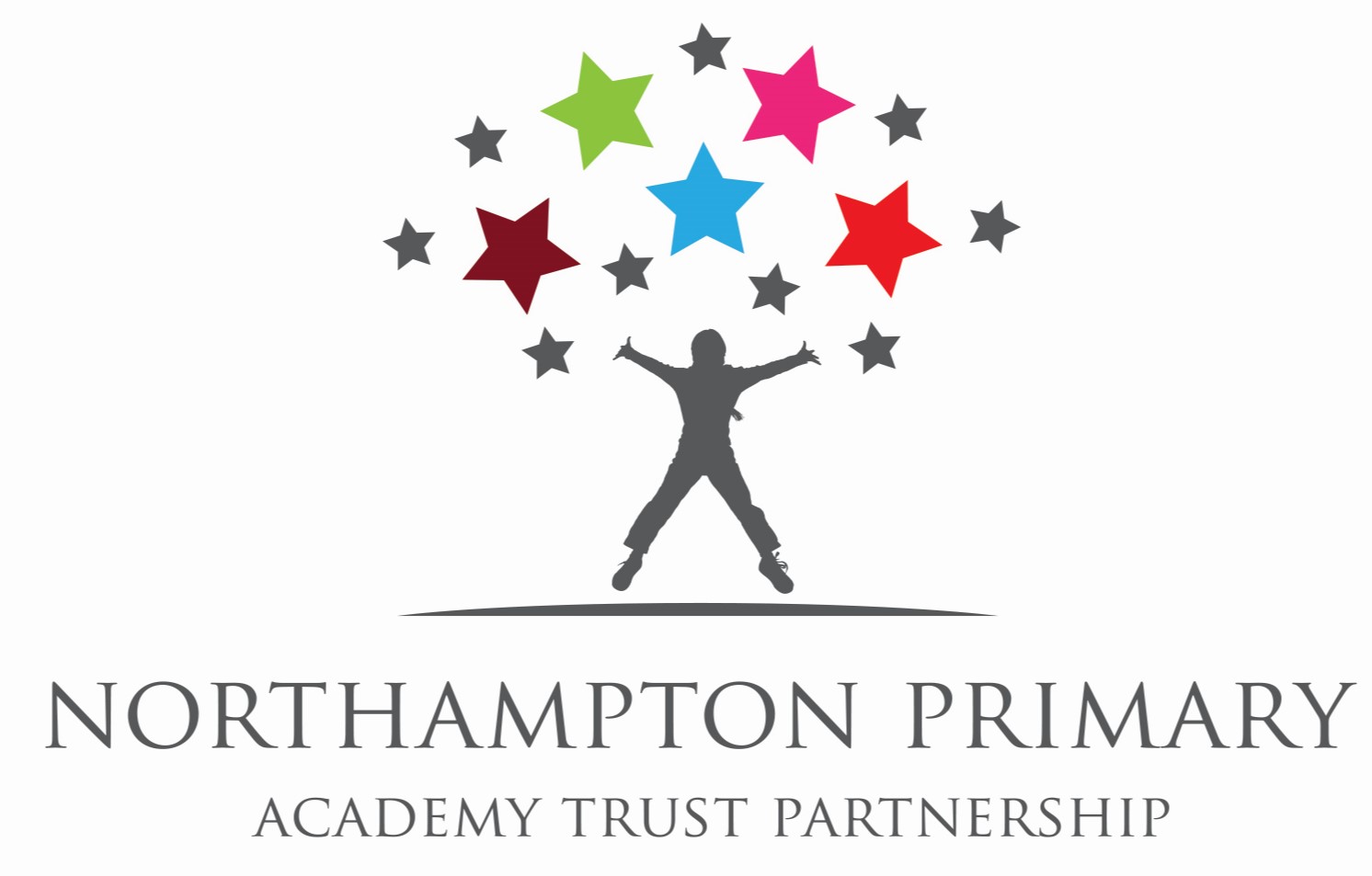 Employment Application Form: HeadteacherPlease ensure that you complete all sections of Part 1 and Part 2 of the application.  Please note that providing false information will result in the application being rejected, or withdrawal of any offer of employment, or summary dismissal if you are in post, and possible referral to the police.  Please note that checks may be carried out to verify the contents of your application form.  Please complete the form and return by email.  CVs are not accepted.Part 1: Information for Shortlisting and InterviewingCurrent or Most Recent Employment1.2. Previous Employment – Full Chronological HistoryStarting with your most recent employment, list all paid employment, voluntary work, period of unemployment and time spent out of employment whilst undertaking caring responsibilities since leaving school, college or university.  You must provide explanations for any gaps or periods not in employment, training or education since leaving secondary education.  Teaching practise should only be included where this application is for your first teaching job.We reserve the right to contact any of the previous employers/organisations listed in this section to confirm the details you have supplied.1.3. Education & QualificationsPlease give details of your education and any qualifications obtained with the most recent first.  This should include any qualifications you are currently studying for.  You will be required to produce original documents, a certified copy or letter of confirmation from the awarding authority for all your qualifications and accreditations at your interview.  Qualifications obtained overseas must be supported by NARIC accreditation.
Please tab in the bottom right cell to create extra cells if necessary.1.4. Teacher Training, Other Professional Qualifications and MembershipYou will be required to produce original documents, a certified copy or letter of confirmation from the awarding authority for all your qualifications and accreditations at your interview.  Qualifications obtained overseas must be supported by NARIC accreditation.  Please list the most recent award first.Please tab in the bottom right cell to create extra cells if necessary.1.5. In-Service Courses and Additional Achievements1.6. National Professional Qualification for Headship (Please give details)From 8 February 2012 the NPQH became optional for an appointment as a Headteacher in a school. Nevertheless, prospective employers are entitled to prefer candidates with NPQH.1.7. Other Relevant Experience, Interests and Skills1.8 Supporting Statement1.9. RefereesReferences will only be required for candidates shortlisted for interview.  Please provide the details of two people to whom reference may be made.  If you have been in employment, the first referee should normally be your present or most recent employer.  If you are applying for a teaching post and are not currently working with children, please provide a referee from your most recent employment involving children.  References will not be accepted from relatives or from people writing solely in the capacity of friends.  If the employment was within a school, the reference must be written by the Headteacher.  We reserve the right to ask you for further referees or contact previous employers if necessary.  Please note we do not accept references from University placements, please include a reference from your school placements instead.It is normal practice to take up references on shortlisted candidates prior to interview.  This is in line with the most recent version of Keeping Children Safe in Education statutory guidance.First refereeSecond refereeIf you have indicated NO above, please note that references will be required if you are the preferred candidate after interview.1.10 Reference DeclarationTo comply with the General Data Protection Regulation (GDPR), we would like to ensure that you are aware of the data we will collect and process when requesting your references.Reference requests sent to your referees will ask the referee to confirm as a minimum:The relationship of the referee to youDetails of your current post and salaryPerformance historyAll formal time-limited capability warnings which have not passed the expiration dateAll formal time-limited disciplinary warnings not related to safeguarding concerns which have not passed the expiration dateAll disciplinary action where the penalty is ‘time expired’ and relate to safeguarding concernsDetails of any child protection concerns and if so, the outcome of any enquiryWhether the referee has any reservations as to the candidate’s suitability to work with children.  If so, the school will ask for specific details of the concerns and the reasons why the referee believes the candidate may be unsuitable to work with children.I consent to the named referees being contacted in accordance with the above.You have the right to withdraw your consent at any time and can do so by informing our Data Protection Officer that you wish to withdraw your consent.1.11. Declaration of Interest/Code of ConductEmployees must not allow personal and/or private interests to influence their conduct as employees. In particular,all applicants (and existing employees) are required to inform the School if they have any other current employment and also if they, their partner or close relatives have an interest in a private enterprise that may represent a conflict of interest.  If the School/Governing Body considers that there is a conflict of interest (as a result of information disclosed) you will not be considered for employment.  Non-disclosure of a possible conflict of interest could also result in an employment being terminated.Important: Even if you have nothing to declare, please indicate this by writing ’None’ in the space belowPart 2This section will be separated from Part 1 on receipt.  Relevant responses may be verified prior to shortlisting and/or used for administration purposes but will not then be used for selection purposes. 2.1. Personal Information2.2. Compulsory Declaration of any Convictions, Cautions or Reprimands, Warnings or Bind-oversIt is the school’s policy to require all applicants for employment to disclose any previous ‘unspent’ criminal convictions and any cautions, which have not expired, or any pending prosecutions.  In addition, the job you are applying for is exempt from the provisions of the Rehabilitation of Offenders Act 1974 (exceptions order 1975) which requires you to disclose all spent convictions and cautions except those which are ‘protected’ under Police Act 1997 – Part V and the amendments to the Exceptions Order 1975 (2013 and 2020) and are not subject to disclosure to employers on DBS certificates and cannot be taken into account.  Guidance on the filtering of “protected” cautions and convictions which do not need to be disclosed by a job applicant can be found on the Disclosure and Barring Service website.If you are invited to interview you will be required to complete a “Disclosure of Criminal Record” form and bring the completed form to interview. 2.3 Prohibition from TeachingIn accordance with the requirements of The School Staffing (England) (Amendment) Regulations 2013, any future appointment is subject to a check with the Department of Education to ensure that you are not subject to a prohibition order or an interim prohibition order.In accordance with the provision of The Childcare Act 2006 and the Childcare (Disqualification) Regulations 2009 and Childcare (Early Years Provision Free of Charge) (Extended Entitlement) (Amendment) Regulations 2018, there is a requirement on some staff in educational settings to disclose relevant information.  This requirement will apply to your application if the post you are applying for is in an Early Years setting with children (from birth until 1 September following a child’s fifth birthday) or Later Years childcare (children above reception age but who have not attained the age of 8) in nursery, primary or secondary school settings, or if you are directly concerned with the management of such childcare.The information you give will be treated as strictly confidential. Disclosure of a conviction, caution, bind-over order warning or reprimand will not automatically disqualify you from consideration. Any offence will only be taken into consideration if it is one which would make you unsuitable for the job for which you are applying. However, offences relating to children may make you unsuitable since this is a “regulated position” under the Under the Criminal Justice & Courts Services Act 2000.2.4 Data Protection Act 2008 and General Data Protection Regulations 2018 (GDPR)To comply with the Data Protection Act 2018 and GDPR, we would like to inform you of the purpose for which we are processing the data we have asked you to provide on this application form.  Further information is available in our GDPR Recruitment Privacy Notice and GDPR policy, which can be found at www.npatschools.org.We have a Trust Data Protection Officer whom you can contact with any questions relating to the handling of your data.  You can make contact by emailing: dpo@npatschools.orgThe information collected on this form will be retained in accordance with our GDPR policy.    You should also note that checks may be made to verify the information provided and may also be used to prevent and/or detect fraud. This form will be kept strictly confidential but may be photocopied and may be transmitted electronically for use by those entitled to see the information as part of the recruitment process.Notes(a)	Under the Criminal Justice & Courts Services Act 2000 it is an offence for an individual who has been disqualified from working with children to knowingly apply for, offer to do, accept, or do any work in a ‘regulated position’. The position you are applying for is a “regulated position”. The amendments to the Rehabilitation of Offenders Act 1974 (Exceptions) Order 1975 (2013 and 2020) provides that when applying for certain jobs and activities, certain convictions and cautions are considered ‘protected’. This means that they do not need to be disclosed to employers, and if they are disclosed, employers cannot take them into account. Guidance about whether a conviction or caution should be disclosed can be found on the Ministry of Justice website. Guidance on the Rehabilitation of Offenders Act 1974 - GOV.UK (www.gov.uk)(b)	Canvassing, directly or indirectly, an employee or governor will disqualify the application.(c)	     Candidates recommended for appointment will be required to provide a satisfactory Enhanced DBS certificate and complete a pre-employment medical questionnaire and may be required to undergo a medical examination. (d)	This organization is under a duty to protect the public funds it administers and to this end may use the information you may provide as part of the recruitment process for the prevention and detection of fraud.  It may also share this information with statutory bodies responsible for auditing or administering public funds for these purposes.2.5 DeclarationI certify that, to the best of my knowledge, all particulars included in my application are correct.  I understand and accept that providing false information will result in my application being rejected or withdrawal of any offer of employment, or summary dismissal if I am in post, and possible referral to the police.  I understand that the information provided on this application form will be used to form the basis of a personnel file and a computerised personnel record should an offer of appointment be made.  Further details about data protection will follow with any contract of employment.Part 3This section will be separated from Part 1 and Part 2.  Collection of equality information is solely for monitoring purposes to ensure that our policies and procedures are effective.  We also collect this data in accordance with the general and specific public sector equality duties under the Equality Act 2010.  Any data you enter onto this monitoring form will only be used for monitoring purposes and will not be used in accessing and or scoring your application or during the interview process.  This information is kept confidentially, and access is strictly limited in accordance with the General Data Protection Regulations 2018 (GDPR).		Internal Use Only			Internal Use Only			Internal Use Only			Internal Use Only	Date ReceivedInterview (Y/N)Interview Date ConfirmedNotification DateVacancy Job TitleName of SchoolSurname or Family nameFirst Name(s)Teacher NumberLetter of ApplicationPlease attach a letter of application separately to your application email.Name of EmployerAddressPostcodeTelephone NumberType of School:Boys: 	Girls: 	Mixed: Age range:                                   Number on Roll:Type of School:e.g. Community, Aided, Academy, Foundation, Free School, Independent, etc.)Position HeldTemporary/Permanent/Supply and whether Full or Part-timeDate appointed to this postDate appointed to positionDate Left and reason for leaving (if applicable)Date available to begin appointmentSubjects/age groups taughtSecond subject offeredSalary/Allowance DetailsTeachers’ PensionCurrent Scale: Current Point:TLR/Allowances: Leadership ScaleCurrent Salary (for non-education employment): Main duties of this postPlease give details of Election to Opt Out where applicable:Name of School, employer or voluntary agency (inc name of LA)FT/PTSupplyTemp/PermSchool Type (Primary,
Secondary,
Special, Other)Age Range of SchoolNumber on RollPosition Held (Year Group if appropriate) and Salary (Point)DatesDatesDatesDatesReasonForleavingName of School, employer or voluntary agency (inc name of LA)FT/PTSupplyTemp/PermSchool Type (Primary,
Secondary,
Special, Other)Age Range of SchoolNumber on RollPosition Held (Year Group if appropriate) and Salary (Point)FromFromToToReasonForleavingName of School, employer or voluntary agency (inc name of LA)FT/PTSupplyTemp/PermSchool Type (Primary,
Secondary,
Special, Other)Age Range of SchoolNumber on RollPosition Held (Year Group if appropriate) and Salary (Point)MthYrMthYrReasonForleavingInstitute/University/College/SchoolDate AwardedQualifications and Grades AchievedCollege or Department of Educations Attended (with dates)FT/PTQualifications and Grades AchievedDate AwardedMembership of Professional Association and LevelDates Teachers’ Pensions Reference Number (Teachers Only)Do you have qualified teacher status?Date Qualified Teacher Status ObtainedIf you successfully qualified as a teacher after 7 May 1999, have you successfully completed an NQT induction?Title of training Course/ProgrammeAwarding BodyDateSupporting StatementYour application form is the only means we have to judge your capability and potential and the information in it will be assessed against the criteria listed on the person specification to draw up a shortlist for the next stage of selection.  No assumptions will be made about your experience.Please describe below how your experience, skills and knowledge, meet the criteria for the post as described in the job description and person specification.  Make sure you address all the criteria on the person specification.Title and NameAddress and post codeTelephone numberEmail addressJob TitleRelationship to applicantName by which you were known to this referee if different from nowTitle and NameAddress and post codeTelephone numberEmail addressJob TitleRelationship to applicantName by which you were known to this referee if different from nowMay we contact your present employer if you are shortlisted?SignaturePrintDateVacancy Job TitleSurname or family nameAll previous surnamesAll forenamesTitleCurrent AddressPostcodeResident at this address sinceHome telephone numberMobile telephone numberEmail addressDfE reference numberNational Insurance NumberDo you have a current full driving licence? Only applicable for posts which require driving14.    Are you related to or have a close personal relationship with any pupil, employee, or governor?15.    Do you require sponsorship? (previously a work permit)Signature (please type name)DateWhiteWBRIBritish English Welsh Northern Irish ScottishWhiteWIRIIrishWhiteOOTHIrish TravellerWhiteOOTHGypsyWhiteWOTHOther White backgroundMixedMWBCWhite and Black CaribbeanMixedMWBAWhite and Black AfricanMixedMWASWhite and AsianMixedMOTHOther Mixed backgroundAsianor Asian BritishAINDIndianAsianor Asian BritishAPKNPakistaniAsianor Asian BritishABANBangladeshiAsianor Asian BritishCHNEChineseAsianor Asian BritishAOTHOther Asian backgroundBlackor Black BritishBCRBCaribbeanBlackor Black BritishBAFRAfricanBlackor Black BritishBOTHOther Black backgroundOther ethnic groupOOTHArabOther ethnic groupWrite in:Prefer not to sayREFURELIGIONRELIGION No ReligionChristian (including Church of England, Catholic, Protestant and all other Christian denominations)BuddhistHinduJewishMuslimSikhAny other religionWrite in:Prefer not to sayGENDERGENDERFemaleMaleTransgenderPrefer not to say